EVENTO FINAL DEL PROGRAMA FORCYTSeminario sobre cooperación científica y transferencia de conocimiento en América Latina y El CaribeFacultad de medicina de la Universidad de ChileCampus Dra. Eloísa Díaz (“Campus Norte”)Avenida Independencia 1027, Santiago de ChileExposición: Sala con posters de las investigaciones de las redes y equipos de investigaciónDescarga el informe LA TRANSFERENCIA DE CONOCIMIENTO EN IBEROAMÉRICA: SISTEMATIZACIÓN DE LA EXPERIENCIA PILOTO DEL PROGRAMA FORCYT 2023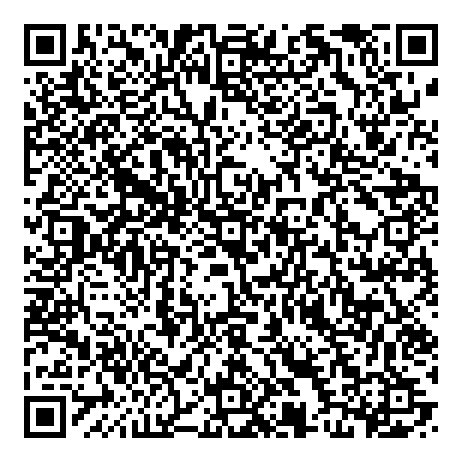 Miércoles, 12 de abril de 2023: Reuniones internas FORCYTMiércoles, 12 de abril de 2023: Reuniones internas FORCYT14.00 – 15.00Apertura15.00 – 17.00Reuniones cerradas para los equipos participantes de FORCYTComponente 3: Cooperación científica Componente 4: Transferencia de conocimientoJueves, 13 de abril de 2023: Jornada abiertaJueves, 13 de abril de 2023: Jornada abierta08.30 - 09.00Bienvenida09.00 – 10.00AperturaAisén Etcheverry Escudero, ministra de Ciencia, Tecnología, Conocimiento e Innovación de ChileEnrique Aliste, Vicerrector de Investigación y Desarrollo Universidad de ChileMiguel O'Ryan, Decano Facultad de Medicina Universidad de ChileMargarita Aravena Gaete, directora de la Oficina OEI en Chile10.00 – 11.00Panel Retos a futuro de la ciencia en LatinoaméricaAna Capilla, directora de Educación Superior y Ciencia de la OEIPresentación del programa FORCYTPepa Limeres, coordinadora de programas de ciencia de la Fundación BotínPresentación del informe sobre Transferencia de Conocimiento en IberoaméricaAldo Blanco Jarvio, oficina OEI de MéxicoPresentación de la sistematización de la cooperación científica de FORCYTValeria Hidalgo-Ruz, oficina OEI de ChileDiagnóstico sobre la transferencia de conocimiento en ChileGuillermo Anlló, Oficina Regional de Ciencia para América Latina y el Caribe de la UNESCO11.00 – 11.30Café 11.30 – 12.45Experiencias de transferencia de conocimientoModera: Patricia Aldana, representante permanente de la OEI en MéxicoDiana Marcela Aragón, Universidad Nacional de ColombiaFabio Martínez Carrillo, Universidad Industrial de Santander (Colombia)Claudio Verdugo, Universidad Austral de ChileGonzalo Farias, Universidad de Chile 12.45 – 14.00Almuerzo14.00 – 15.30Conversatorio sobre ciencia con relevancia social y ambientalModera: Sara Jaramillo, directora de la oficina de la OEI de EcuadorMarcelo Leppe, Director Instituto Chileno Antártico (INACH)Sergio Lavandero, académico Universidad de Chile, Premio Nacional de Ciencias 2022Carole Diaz, Ministerio de Ciencia, Tecnología, Conocimiento e Innovación de ChileBredich Magas, académico Universidad de MagallanesCristian Rodrigo, académico Universidad Andrés BelloJoaquín Brunner, Centro de Políticas Comparadas de Educación, Universidad Diego Portales15.30 – 16.00Café y visita a posters16.00 – 17.30Presentación de experiencias de cooperación científica (Posters)Moderan: Paula Sánchez, Área de Educación Superior y Ciencia de la OEI y Valeria Hidalgo-Ruz, oficina de la OEI en ChileMaría Elsa Pando, Universidad de ChileClaudia Sepúlveda, Universidad de Antofagasta de ChileRenzo Gerardo Pepe Victoriano, Universidad Arturo Prat de Iquique (Chile)Noemí Sogari, Universidad del Nordeste (Argentina) y Mercè Segarra, Universidad de Barcelona (España)Ariel Dorfman, Fundación Encontrarse en la Diversidad (Argentina) y Débora Imhoff, CONICET-UNC (Argentina)Denis Abessa, Universidade Estadual Paulista (Brasil)José Miguel Guzmán Palomino, Universidad de Almería (España)Adrián Bonilla Petriciolet, Instituto Tecnológico Nacional de MéxicoLuis Gabriel Brieba de Castro y Gloria Arraigada, CINVESTAV de MéxicoLisset Herrera, Instituto Politécnico Nacional de México17.30ClausuraMarco Antonio Ávila, ministro de Educación de Chile.Miguel O'Ryan, Decano Facultad de Medicina Universidad de ChileAna Capilla, directora general de Educación Superior y CienciaViernes, 14 de abril de 2023: Talleres con invitaciónViernes, 14 de abril de 2023: Talleres con invitación08.00 – 08.30Bienvenida08.30 – 09.00Presentación programas europeosCharlotte Grawitz, DG RTD Comisión Europea09.00 – 10.30Taller 1: Coaching y emprendimiento científico Pepa Limeres y Marisa Tejedor Botello, Fundación Botín10.30 – 11.00Café11.00 – 12.30Taller 2:  Diversidad y equidad en la cooperación científicaDébora Imhoff y Ariel Dorfman, red de Promoción de la Gestión de la Diversidad en organizaciones sociales y empresas 12.30Cierre de talleres